Growth - effect of sugar concentrationGrowth - effect of sugar typeGrowth - effect of temperatureExperiment:Sirup concentration:                          100 %      50 %       25 %     12,5 %    6,25 %    3,13 %      0 % (water)Yeast-suspension:                               1 mL       1 mL       1 mL       1 mL       1 mL         1 mL      1 mLExperiment:Sirup concentration:                          100 %      50 %       25 %     12,5 %    6,25 %    3,13 %      0 % (water)Yeast-suspension:                               1 mL       1 mL       1 mL       1 mL       1 mL         1 mL      1 mLExpected results:Explanation:Results:Explanation:Experiment:Sugar type:Sugar concentration:                          10 %                       10 %                        10 %                       10 %     Yeast-suspension:                               1 mL                       1 mL                        1 mL                       1 mL Experiment:Sugar type:Sugar concentration:                          10 %                       10 %                        10 %                       10 %     Yeast-suspension:                               1 mL                       1 mL                        1 mL                       1 mL Expected results:Explanation:Results:Explanation:Experiment:Sirup concentration:                           10 %                     10 %                   10 %                    10 %    Yeast-suspension:                               1 mL                     1 mL                    1 mL                   1 mL       Temperature:                                              ⁰C                         ⁰C                         ⁰C                       ⁰CExperiment:Sirup concentration:                           10 %                     10 %                   10 %                    10 %    Yeast-suspension:                               1 mL                     1 mL                    1 mL                   1 mL       Temperature:                                              ⁰C                         ⁰C                         ⁰C                       ⁰CExpected results:Explanation:Results:Explanation: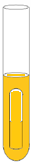 